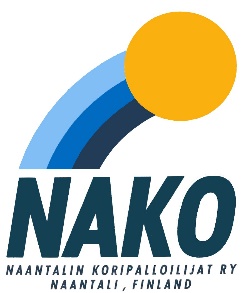 Joukkueenjohtajan kevättiedotus, 7.1. 2019Joukkue:		NaKo Mikrot, läntisen alueen 2. divisioona, A-lohko		Supermikroja 5 poikaa (2011 tai nuorempi)		Mikroja 9 poikaa (2009-2010)		Mini-ikäisiä 5 poikaa, ei pelaa Mikroissa (2008+)Valmentajat:	Jussi Leino, Jarno Laakso, Petri Tallqvist, Mikko MäkinenJoukkueenjohtaja: 	Mikko Mäkinen (044 2993181)Joukkueen teema:	Tähdätään iloiseen fiilikseen, kuunnellaan valmennusta, ja opitaan itse peliä pelaamalla.Syksyn satoa:	24 harjoituskertaa		Parhaimmillaan 18 poikaa treeneissä		7/8 sija Läntisen alueen 2-divisioonassaKevään ohjelmaHarjoitukset:	tiistaisin Maijamäen halli klo 17:00-18:30lauantaisin Karvetin koulu klo 09:30-11:00torstaina Maijamäessä minien treenit klo 16:00-18:00, mahdollisuus 2009 syntyneilleSarjapelit:	3 turnausta (2 peliä kummassakin) +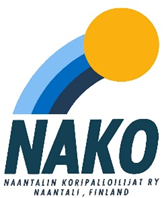 1 yksittäinen peli muodostaa alkusarjan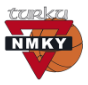 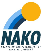 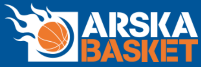 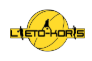 Aluefinaalit:	13./14.4. lohkon kaksi parastaSijoitusottelut:	6./7.4. sijoitusturnaus riippuen sarjasijoituksestaTurnaukset järjestää lohkon 3./5./7. joukkueetJBT		Suurturnaus järjestetään 3.-5.5. eli vapun jaäitienpäivän välisenä viikonloppuna.Joukkue on ilmoittautunut Mikro FUN sarjaan, mihin onjo nyt tulossa 14/16 joukkuetta. Lisätietoa peleistä, talkootehtävistä, -paikoista ja ajoista lähempänä turnausta. Jojo koordinoi osallistumista.Kaikkia vanhempia tarvitaan järjestelyissä. Jos ei voi/aio osallistua, 80€ / 100€ JBT-maksu lankeaa maksuun.Buffet-toiminta:	Tällä hetkellä meillä ei ole nimettyjä turnauksia järjestettävänä, eli buffettia ja sitä kautta varojakaan ei ole tulossa lisää. Jatkoturnaukset voivat tätä tilannetta muuttaa, mutta asia selviää vasta maaliskuussa.	Muita keinoja kartuttaa kassaa:	Talkoot	Myyntituotteet	(JBT extrat)Turnaus 1 – TurkuSyvälähden koulu20.1.Klo 12:00NaKo – Rauma BasketTurnaus 1 – TurkuSyvälähden koulu20.1.Klo 14:00BC Sisu - NaKoTurnaus 2 – LietoLiedon keskuskoulu9.2.Klo 10:00Lieto-Koris - NaKoTurnaus 2 – LietoLiedon keskuskoulu9.2.Klo 14:00NaKo – Ura-Basket 10 WhiteTurnaus 3 – SomeroJoensuun koulu3.3.Klo 10:00Arska-Basket - NaKoTurnaus 3 – SomeroJoensuun koulu3.3.Klo 14:00NaKo – Salon Vilpas Red7. Sarjapeli - Karvetti16.3.Klo 17:00NaKo  - Turun NMKY